Биология 9 класс с 18 по 25 мая 2020Урок №1.Искусственные экосистемы.Задание №1.Посмотреть видеоурок по ссылке: https://www.youtube.com/watch?v=JuKllE8Xx_UЗадание 2.Выполнить следующий тест:Вопрос 1Определите, какие утверждения являются верными, а какие - неверными?Варианты ответовПойменные луга, расположенные в пойме крупных рек, заливаются весной их водами, вышедшими из берегов.Суходольные луга располагаются на равнинах и склонах, орошаемых исключительно влагой атмосферных осадков, формируются на месте отступивших лесов и характеризуются относительно слабыми травостоями, произрастающими на бедных бурозёмах и подзолистых почвах.Горные луга расположены в горных местностях, выше верхней границы леса или на месте искоренённых горных лесов, в районах с тёплым и влажным климатом.Луга можно встретить на равнинах и в горах, они часто располагаются в долинах рек.Вопрос 2Вставьте пропущенное слово: "с давних времён человек использует луга в качестве …, заготавливает сено на зиму. Большинство растений является витаминной кормовой базой домашнего скота".Вопрос 3По расположению луга бывают?Варианты ответовХвойныеСуходольныеГорныеПойменныеВопрос 4О какой искусственной экосистеме идёт речь: "это распаханный участок земли в составе какой-либо природной экосистемы - луга, степи, вырубленного леса, осушённого болота - засеянный травянистыми культурными растениями".Варианты ответовПолеПаркСадВопрос 5Соотнесите.Варианты ответовАквариумКукурузное полеЛугПрудВопрос 6О какой птице идёт речь: "это птица, парящая. Этот хищник летает подолгу и совершенно бесшумно. Высмотрев какую-либо мышь или суслика, этот пернатый разбойник камнем падает вниз, плотно прижимая свои крылья к телу. Чтобы не разбиться оземь, птица расправляет крылья непосредственно перед землёй, пролетает в таком положении некоторое расстояние, после чего безжалостно хватает добычу". Ответ дайте в именительной падеже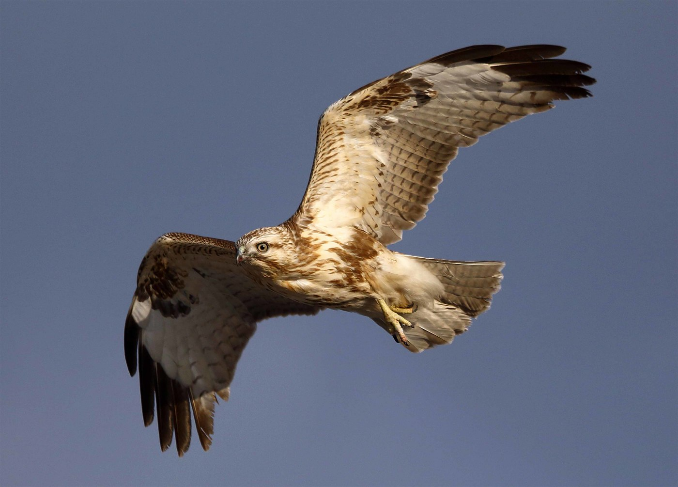 Вопрос 7Верно ли данное утверждение?Распаханные и засеянные поля, огороды, фруктовые сады, парки, лесные насаждения, пастбища и даже цветочный горшок с живыми комнатными растениями - всё это искусственные экосистемы.Варианты ответовданетВопрос 8О какой природной экосистеме идёт речь: "это тип растительного сообщества травянистых многолетних растений, приспособленных к условиям среднего увлажнения".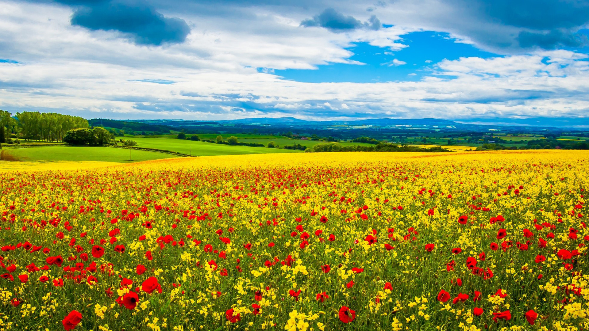 Варианты ответовЛесБолотоОзероЛугВопрос 9Вставьте пропущенное слово: "луг, как и любая природная экосистема, может существовать … весьма длительное время".Вопрос 10Верно ли данное утверждение?Экосистема - это объединение компонентов живой и неживой природы, между которыми происходит обмен веществ.Варианты ответовданетЗадание 3.Прочитать параграф 47(Пасечник).Урок №2.Экологические проблемы современности.Задание 1.Посмотреть видеоурок по ссылке: https://www.youtube.com/watch?v=6RGbSd1YHSoЗадание 2.Выполнить тест:1. Какая деятельность человека относится к глобальным антропо-генным изменениям в биосфере?1) вытаптывание растений в лесу        2)массовая вырубка лесов3)выведение новых сортов растений  4)искусственное разведение рыб2. Сохранению биологического разнообразия на Земле способствует1) создание искусственных водохранилищ     2) орошение земель3) создание биосферных заповедников           4) осушение болот3. Глобальное потепление на Земле может наступить в результате:1) смены сообществ             2) таяния ледников3) парникового эффекта4) циклических процессов на Солнце4. Уменьшению загрязнения атмосферы, воды, почвы промышлен-ными  отходами способствует1)использование полиэтиленовой упаковки для бытовых отходов2)охлаждение промышленных вод на предприятиях с высокой теплоотдачей3)установка высоких труб на промышленных предприятиях4)использование малоотходных и безотходных технологий5. К возобновимым ресурсам относят1)нефть        2)каменный уголь      3)природный газ     4)торф6. Стадию развития биосферы, когда разумная человеческая деятельность становится главным определяющим фактором развития на Земле, называют1) стратосферой   2) ноосферой  3) литосферой   4) тропосферой7. Появление озоновых дыр приводит к1)усилению парникового эффекта2)повышению температуры воздуха3)уменьшению прозрачности атмосферы4)повышению ультрафиолетового облучения8. Почему многочисленное скопление людей в лесопарке может вызвать гибель обитающих в нём растений?1. Шум, созданный людьми, оказывает вредное влияние на жизнь растений.2. При дыхании людей в атмосферу выделяется много углекислого газа, что изменяет газовый состав воздуха.3. Люди уплотняют почву, нарушают питание, водный и воздушный режим корневой системы растений.4. В результате дыхания большого количества людей в лесопарке уменьшается содержание кислорода, которым дышат растения.9. Почему загрязнение среды радиоактивными изотопами опасно для организмов?    1)  нарушается механизм энергетического обмена    2)  нарушаются биоритмы в природе    3)  возрастает число мутантных особей    4)  возрастает число инфекционных заболеваний10. В окрестностях ряда городов происходит массовая гибель сосен из-за того, что в этих районах     1)  проявляется климатическая неустойчивость    2)  почва малоплодородная    3)  не проводится подкормка деревьев минеральными веществами    4)  воздух и почва сильно загрязнены промышленными отходами11. Укажите основную причину сокращения видового разнообразия растений 1) конкуренция между особями вида 2) сезонные изменения в жизнрастений 3) гибель растений от насекомых-вредителей 4) влияние деятельности человека12. В связи с загрязнением биосферы в настоящее время происходит     1)  заселение почвы микроорганизмами    2)  колебание численности видов животных    3)  усложнение пищевых сетей в экосистемах    4)  общее ухудшение здоровья людейВ1. Попадание в водоёмы органических веществ со сточными водами с животноводческих ферм может непосредственно привести к увеличению численности популяций1)гетеротрофных бактерий2)ракообразных3)цветковых растений4)многоклеточных водорослей5)одноклеточных водорослей6)бактерий-редуцентовВ2.Устойчивое развитие биосферы обеспечивают меры, направленные на    1)  сохранение и восстановление численности отдельных видов    2)  сокращение численности хищников в экосистемах    3)  создание агроэкосистем    4)  сохранение видового разнообразия    5)  предотвращение загрязнения окружающей среды    6)  внедрение новых видов в экосистемыС1. Какой вред экосистемам наносят кислотные дожди? Приведите не менее 3 последствий.С2. Одна из глобальных проблем современного состояния биосферы – опустынивание ландшафтов. Какие антропогенные вмешательства этому способствуют? Приведите не менее трёх примеров вмешательств человека.С3. Какие из перечисленных видов топлива – природный газ, каменный уголь, атомная энергия способствуют созданию парникового эффекта? Ответ пояснитеЗадание 3.Прочитать параграф 49(Пасечник).